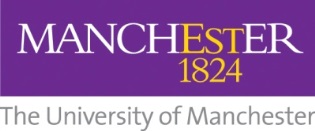 Form A1: Notification of acetylene cylindersSee University Health & Safety Arrangements: Chapter 17Return completed form to: Rob Derbyshire, Safety Services, Simon Building, Brunswick Street, Manchester M13 9PLor by email to Robert.derbyshire@manchester.ac.uk, with a copy to your University Safety Co-ordinator.Cylinder location (exact room / lab, floor, building)Cylinder sizeUse of cylinder(eg analysis, workshop cutting, etc)Risk assessment for use carried out?Please attach copy.Persons using cylinder(names and positions)Head of School / DirectorateSignatures:Person in charge of cylinder (eg Principal Investigator)School / Directorate Safety Advisor(sign and print)(sign and print)Date